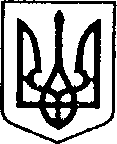 УКРАЇНАЧЕРНІГІВСЬКА ОБЛАСТЬН І Ж И Н С Ь К А    М І С Ь К А    Р А Д АВ И К О Н А В Ч И Й    К О М І Т Е ТР І Ш Е Н Н Явід ______________ р.                       м.   Ніжин                                  № ____Про влаштування дитинив сім’ю патронатного вихователяВідповідно до статей 34, 42, 51, 52, 53, 59, 73 Закону України «Про місцеве самоврядування в Україні», Закону України «Про охорону дитинства», статей 252, 253, 254, 255, 256 Сімейного кодексу України, пунктів 3, 6, 10, 24, 25, 26 Порядку створення та діяльності сім’ї патронатного вихователя, влаштування, перебування дитини в сім’ї патронатного вихователя та пункту2 Порядку оплати послуг патронатного вихователя та виплати соціальної допомоги на утримання дитини в сім’ї патронатного вихователя, затверджених Постановою Кабінету Міністрів України від 16.03.2017 № 148 «Деякі питання здійснення патронату над дитиною», рішення виконавчого комітету Ніжинської міської ради «Про запровадження послуги з патронату над дитиною» від 18.04.2018 року № 122, виконавчий комітет міської ради вирішив:1. Влаштувати з 28 грудня 2020 року малолітнього Якуша Антона В’ячеславовича, 11 серпня 2008 року народження, дитину, позбавлену батьківського піклування, на тимчасовий догляд та виховання в сім’ю патронатного вихователя Очковської Любові Михайлівни, 28.04.1975 року народження,яка проживає за адресою:місто Ніжин, вулиця Гербеля, будинок 4, квартира 2, на термін по 28 березня 2021 року.2. Службі у справах дітей виконавчого комітету Ніжинської міської ради:2.1. Передати патронатному вихователю дитину, позбавлену батьківського піклування, згідно акту про факт передачі дитини.2.2. Передати патронатному вихователю документи на дитину згідно з переліком, передбаченим законодавством.2.3. Підготувати проект договору про патронат над дитиною між патронатним вихователем та виконавчим комітетом Ніжинської міської ради.2.4.Забезпечувати контроль за виконанням договору про патронат над дитиною та умовами утримання і виховання дитини,забезпеченням її прав та інтересів у сім’ї патронатного вихователя. 3. Ніжинському міському центру соціальних служб для сім’ї, дітей та молоді здійснювати соціальний супровід сім’ї дитини з метою подолання складних життєвих обставин, що призвели до її влаштування в сім’ю патронатного вихователя, із залученням інших надавачів соціальних послуг в установленому законодавством порядку.4. Управлінню праці та соціального захисту населення Ніжинської міської ради здійснювати призначення та виплату соціальної допомоги на утримання дитини в сім’ї патронатного вихователя та грошового забезпечення. 5. Комунальному закладу «Ніжинський міський центр первинної медико-санітарної допомоги»закріпити дільничного лікаря-педіатра за дитиною, які влаштовані до сім’ї патронатного вихователя.6. Управлінню освіти Ніжинської міської ради забезпечити дотримання права дитини, яка перебуваєпід патронатом, на здобуття освіти.7.Начальнику служби у справах дітей Рацин Н.Б. забезпечити оприлюднення даного рішення на офіційному сайті міської ради протягом 5 робочих днів з дня його прийняття.8. Контроль за виконанням рішення покласти на заступника міського голови з питань діяльності виконавчих органів ради Грозенко І.В.Міський голова                                                                                О.КОДОЛАВізують:начальник служби у справах дітей                                                  Н.РАЦИНзаступник міського головиз питань діяльності виконавчих органів ради                                С. СМАГАкеруючий справами                                                                           В. САЛОГУБначальник відділу юридично-кадрового забезпечення                                                 В. ЛЕГАПояснювальна запискадо проекту рішення «Про  влаштування дитини в сім’ю патронатного вихователя»Відповідно до статей 34, 42, 51, 52, 53, 59, 73 Закону України «Про місцеве самоврядування в Україні», частини 2 статті Закону України «Про охорону дитинства» статей 252, 253, 254, 255, 256 Сімейного кодексу України, пунктів 3, 6, 10, 24, 25, 26 Порядку створення та діяльності сім’ї патронатного вихователя, влаштування, перебування дитини в сім’ї патронатного вихователя та пункту 2 Порядку оплати послуг патронатного вихователя та виплати соціальної допомоги на утримання дитини в сім’ї патронатного вихователя, затверджених Постановою Кабінету Міністрів України від 16.03.2017 № 148 «Деякі питання здійснення патронату над дитиною», рішення виконавчого комітету Ніжинської міської ради«Про  запровадження послуги з патронату над дитиною» від 18.04.2018 року № 122, виконавчий комітет Ніжинської міської ради, як орган опіки та піклування, приймає рішення про влаштування дитини в сім’ю патронатного вихователя.Проект рішення оприлюднений на сайті Ніжинської міської ради з 22.12.2020 р.Даний проект рішення потребує дострокового розгляду, оскільки рішення про влаштування дитини до патронатної родини дасть можливість дитині, позбавленій батьківського піклування, виховуватися у сімейному колі.Дитина, яка залишилася без батьківського піклування, потребує невідкладного влаштування.Враховуючи вищевикладене, проект рішення «Про влаштування дитини в сім’ю патронатного вихователя» може бути розглянутий на засіданні виконавчого комітету з позитивним вирішенням питанням.Доповідати проект рішення «Про влаштування дитини в сім’ю патронатного вихователя» на засіданні виконавчого комітету Ніжинської міської ради буде начальник служби у справах дітей Рацин Н.Б.Заступник міського голови                                                            С.СМАГА